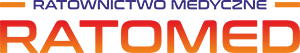 FORMULARZ ZGŁOSZENIOWY NA KURS KWALIFIKOWANEJ PIERWSZEJ POMOCY LUB EGZAMIN RECERTYFIKACYJNYFormularz należy wypełnić na komputerze, wydrukować, podpisać oraz zeskanować i przesłać go na adres e-mail: kontakt@ratomed.pl (dopuszczalne jest wydrukowanie formularza, wypełnienie ręczne i dostarczenie osobiście do organizatora lub wysłanie pocztą polską na adres organizatora). Po przesłaniu formularza na wskazany adres e-mail, uczestnik otrzyma potwierdzenie zakwalifikowania na kurs oraz informację o płatności.Oświadczam, że posiadam pełną zdolność do czynności prawnych.Oświadczam, że posiadam aktualne badania lekarskie i mój stan zdrowia pozwala na uczestnictwie w prowadzonych zajęciach.Zobowiązuję się do przestrzegania regulaminu kursu kwalifikowanej pierwszej pomocy/egzaminu recertyfikacyjnego. Zobowiązuję się do przelania należności za kurs na konto firmy RATOMED nr: 70 1160 2202 0000 0003 9182 1829  do dnia rozpoczęcia kursu. Oświadczam, że przyjmuję do wiadomości, iż w przypadku wycofania się z uczestnictwa w trakcie trwania kursu /egzaminu organizator nie zwraca opłaty za kurs. Wyrażam zgodę na przetwarzanie danych osobowych oraz na publikowanie moich zdjęć w celach komercyjnych.									.....................................................										data, imię i nazwiskoImię i NazwiskoData i miejsce urodzeniaPESELTel. kontaktowy / adres e-mailUlica nr domu / mieszkaniaKod i miejscowośćNazwa jednostkiDane do fakturyDane do fakturyNazwaUlica i numerKod i MiejscowośćNIP